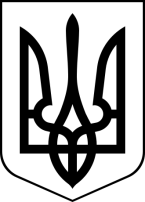 БРОСКІВСЬКИЙ ЗАКЛАД  ЗАГАЛЬНОЇ СЕРЕДНЬОЇ ОСВІТИСАФ'ЯНІВСЬКОЇ СІЛЬСЬКОЇ РАДИІЗМАЇЛЬСЬКОГО РАЙОНУ ОДЕСЬКОЇ ОБЛАСТІН А К А З   28.02.2023                                                                                               № 19/ОПро організацію набору дітей до 1-х класів Бросківського ЗЗСО у 2022-2023навчальному  роціНа виконання законів України «Про освіту», «Про загальну середню освіту», «Про захист персональних даних», Постанови Кабінету Міністрів України від 13.09.2017 № 684 «Про затвердження Порядку ведення обліку дітей дошкільного, шкільного віку та учнів», Порядку зарахування, відрахування та переведення учнів до державних та комунальних закладів освіти для здобуття повної загальної освіти, затвердженого наказом Міністерства освіти та науки України від 16.04.2018 № 367,  з метою реалізації державної політики у сфері реформування загальної середньої освіти «Нова українська школа», забезпечення доступності здобуття загальної середньої освіти та організованого прийому дітей до 1-х класівН А К А З У Ю:1. Відповідальним за організацію прийому дітей до 1-го класу призначити  директора закладу Водзяновську А.П.2. Директору закладу ВОДЗЯНОВСЬКІЙ  А.П.:2.1. Забезпечити організований прийом дітей до першого класу з 01.03.2023 по 31.05.2023 року. 2.2. Створити та організувати роботу шкільної комісії з прийому документів до 1-го класу в складі:директор закладу - Водзяновська А.П.,вчитель початкових класів – РУБЦОВА Н.О.вчитель початкових класів  - ФІЛЬЧАКОВА В.І.секретар школи – ОЛІЙНИК  О.М.2.3. Провести набір до першого класу відповідно до перспективного плану набору в кількості двох класів.2.4. Не допускати збирання додаткових даних про дитину та її батьків або осіб, які їх замінюють, що не передбачені чинним законодавством.2.5. Не допускати збирання додаткових даних про дитину та її батьків або осіб, які їх замінюють, зокрема, будь-яких даних, що свідчать про розвиток дитини та її готовності до навчання в школі тощо.2.6. При обранні освітніх програм забезпечити безоплатність повної загальної середньої освіти, зокрема підручників та посібників.2.7. Довести до відома батьків майбутніх першокласників інформацію про порядок прийому до першого класу у 2023 році, розмістивши її на сайті та інформаційному стенді школи.2.8. Підготувати й провести збори батьків майбутніх першокласників зметою детального інформування їх про умови навчання в  Бросківському ЗЗСО за Концепцією «Нової Української школи».До 01.06.2023 року2.9. Затвердити графік роботи комісії з прийому документів до 1-го класу (додаток 1).2.10. Заборонити збирати кошти з батьків, діти яких вступають до першого класу школи.2.11. Видати наказ про зарахування дітей до 1-х класів на основі поданих документів, попередньо провести розподіл учнів шляхом жеребкування, враховуючи рівну кількість   хлопчиків та дівчаток.31.05.2023 року 3. Шкільній комісії з прийому документів до 1-го класу:3.1. Прийом до першого класу проводити відповідно законів України «Про освіту», «Про загальну середню освіту», «Про захист персональних даних», Постанови Кабінету Міністрів України від 13.09.2017 № 684 «Про затвердження Порядку ведення обліку дітей дошкільного, шкільного віку та учнів», Порядку зарахування, відрахування та переведення учнів до державних та комунальних закладів освіти для здобуття повної загальної освіти, затвердженого наказом Міністерства освіти та науки України від 16.04.2018 № 367, листа Міністерства освіти та науки України від 10.08.2018 № 1/11-8477 «Про безоплатність здобуття повної загальної освіти» 4. Заступнику директора з господарчої частини ТАРГОНІНІЙ  Л.А.:4.1. Забезпечити належні санітарно-гігієнічні умови для здійснення освітнього процесу учнів 1-х класів. До 10.08.2023 р.5. Контроль за виконанням даного наказу залишаю за собою.Директор                                                                 Алла ВОДЗЯНОВСЬКАЗ наказом ознайомлені:Рубцова Н. О.Фільчакова В. І.Таргоніна Л. А.Олійник О. М.Додаток 1 до наказу № 20/О від 28.02.2023 р.Графік прийому документів для набору дітей до 1-их класівНеобхідні документи:Копія свідоцтва про народження дитини.Копія ідентифікаційного коду дитиниКопії паспорту батька чи матері з місцем реєстрації          4. Оригінал медичної довідки за формою первинної облікової        документації № 086-1/о «Довідка учня загальноосвітнього навчального закладу про результати обов’язкового медичного профілактичного огляду», затвердженою наказом Міністерства охорони здоров’я України від 16 серпня 2010 року № 682, зареєстрованим в Міністерстві юстиції України 10 вересня 2010 року за № 794/18089,5. «Карту профілактичних щеплень» за формою № 063/о.У разі наявності та за бажанням одного з батьків дитини до заяви про зарахування може додаватися оригінал або копія висновку ІРЦ про комплексну (чи повторну) психолого-педагогічну оцінку розвитку дитини.У разі наявності довідка про взяття на облік внутрішньо переміщеної особи за формою згідно з додатком до Порядку оформлення і видачі довідки про взяття на облік внутрішньо переміщеної особи, затвердженого постановою Кабінету Міністрів України від 1 жовтня 2014 р. № 509 “Про облік внутрішньо переміщених осіб” (Офіційний вісник України, 2014 р., № 81, ст. 2296; 2015 р., № 70, ст. 2312; 2016 р., № 46, ст. 1669).ДатаДеньЧас01.03.2023 по 31.05.2023  ПонеділокСередаЧетвер з 10.00 до 13.00